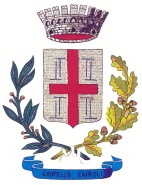 CITTA’ DI GROPELLO CAIROLIProvincia di PaviaVia Libertà n. 47 - 27027 Gropello Cairoli (PV) - Tel. 0382815233 / 0382815165 / 0382814272 Fax 0382815031Codice Fiscale e Partita IVA N.00464180181e-mail: segreteria@comune.gropellocairoli.pv.itinfo@comune.gropellocairoli.pv.itAVVISO ESPLORATIVO PER L’ACQUISIZIONE DI MANIFESTAZIONI DI INTERESSE PERAFFIDAMENTO DEL SERVIZIO DI ASSISTENZA SCOLASTICA.Con il presente avviso il Comune di Gropello Cairoli (PV) intende acquisire manifestazioni di interessefinalizzate all’affidamento del contratto di appalto del servizio  di assistenza scolastica al finedi individuare, nel rispetto dei principi di economicità, efficacia, imparzialità, parità di trattamento,trasparenza, proporzionalità e pubblicità, gli operatori economici da invitare alla successiva procedura daattivarsi ai sensi dell'art. 36 comma, 2 lettera b) D. Lgs 50/2016. Il Criterio di aggiudicazione è l’offertaeconomicamente più vantaggiosa in base al rapporto qualità/prezzo.Amministrazione aggiudicatriceComune di Gropello Cairoli– Via Libertà n. 47 – 27027 GROPELLO CAIROLICodice fiscale 00464180181Per eventuali comunicazioni contattare il numero: 0382815233 o scrivere al seguente indirizzo e-mail:segreteria@comune.gropellocairoli.pv.it o pec: gropellocairoli@pec.comune.gropellocairoli.pv.itOggetto dell'affidamentoL’affidamento ha per oggetto l’appalto del servizio  di assistenza scolastica. Periodo anno scolastico 2019/2020 ( settembre 2019-giugno 2020).Requisiti generaliAssenza delle cause di esclusione di cui all’art. 80 del Codice. Sono comunque esclusi gli operatorieconomici che abbiano affidato incarichi in violazione dell’art. 53, comma 16-ter, del d.lgs. del 2001 n. 165.Requisiti specialia. Requisiti di idoneità professionaleIscrizione nel registro tenuto dalla Camera di commercio industria, artigianato e agricoltura oppure nelregistro delle commissioni provinciali per l’artigianato o altro registro per attività coerenti con quelleoggetto della presente procedura di gara.b. Requisiti di capacità tecnica e professionaleEsecuzione negli ultimi tre anni (2018-2017-2016) di servizi analoghi.Esecuzione nell’ultimo triennio servizi analoghi a quelli oggetto della presente procedura per un importocomplessivo nel triennio pari ad almeno €  68.580(srssantoottomilacinquecentoottanta/00) Iva di legge esclusa .Termine di presentazione delle domandePer poter prendere parte alla procedura, ciascun concorrente è tenuto ad eseguire preventivamente laregistrazione a SINTEL per il Comune di Gropello Cairoli accedendo al portale della Centrale RegionaleAcquisti all’indirizzo internet http://www.arca.regione.lombardia.it. La registrazione è del tutto gratuita, noncomporta in capo al concorrente che la richiede l’obbligo di presentare l’offerta, né alcun altro onere oimpegno.	La manifestazione di interesse dovrà pervenire  tramite pec all’indirizzo gropellocairoli@pec.comune.gropellocairoli.pv.it ; con consegna  a mano all’ufficio protocollo del Comune – Via Libertà n. 47; mediante Raccomandata R.R. entro il termine fissato;  Le manifestazioni di interesse dovranno essere trasmesse secondo le modalità su indicate   entro e non oltre il giorno _29/08/2019  alle ore 23.59 Il termine di presentazione della candidatura è perentorio.L’istanza dovrà essere sottoscritta dal legale rappresentante tramite firma digitale.Non sortiscono effetti e sono quindi considerate come non prodotte le candidature:· pervenute in ritardo, per qualsiasi causa, rispetto al termine perentorio sopraindicato;· non corredate dalla documentazione richiesta;· incomplete nelle parti essenziali.L’invio della candidatura è a totale ed esclusivo rischio del mittente e rimane esclusa ogni responsabilitàdell’Amministrazione ove, per disguidi di qualsiasi natura, o per qualsiasi motivo,l’istanza non pervenga entro il previsto termine di scadenza all’indirizzo di destinazione.Modalità di scelta degli operatori da invitare alla procedura negoziataTrattandosi di una preliminare indagine di mercato, propedeutica al successivo espletamento di proceduranegoziata, l’Ente individuerà i soggetti da invitare, in possesso dei requisiti richiesti, nel rispetto dei principidi non discriminazione, trasparenza, libera concorrenza, parità di trattamento eproporzionalità ai sensi del D. Lgs 50/2016 e s.m.i.Saranno invitati alla successiva fase di procedura negoziata n. 5 (cinque) operatori economici, se esistenti,fra quelli che avranno trasmesso regolare manifestazione di interesse con le modalità descritte.Nel caso in cui, a seguito del presente avviso preinformativo, pervengano più di cinque candidature, ilcomune si riserva la facoltà di procedere ad invitare i primi 5 operatori idonei che avranno presentato richiesta, secondo l’ordine cronologico di presentazione della stessa.Nel caso in cui, a seguito del presente avviso preinformativo, non pervenissero almeno cinque valide candidature di partecipazione, il comune si riserva la facoltà di invitare altri operatori economici.AvvertenzeIl presente avviso è finalizzato esclusivamente a ricevere manifestazioni d’interesse per favorire la partecipazione e la consultazione degli operatori economici.in occasione della presente procedura, saranno raccolti presso l’Amministrazione e saranno trattati operatori economici in modo non vincolante per l’Ente.La manifestazione di interesse ha l’unico scopo di individuare operatori economici disponibili ad essere invitati a presentare un’offerta per l’eventuale procedura in oggetto.L'Amministrazione si riserva la facoltà di non procedere all’indizione della successiva procedura per l’affidamento relativa al presente avviso esplorativo o di avviare diversa procedura e/o sospendere, modificare o annullare in tutto o in parte la presente indagine di mercato.L’eventuale successiva procedura di scelta del contraente verrà condotta tramite il sistema di intermediazione telematica di Regione Lombardia denominato “SINTEL”.Riservatezza delle informazioniAi sensi del Regolamento europeo 679/2016 e del D. Lgs. 30 giugno 2003 n. 196, si informa che i dati e leinformazioni, anche sotto forma documentale, acquisiti esclusivamente per le finalità inerenti al relativoprocedimento amministrativo.Il Responsabile del servizio Affari Generali